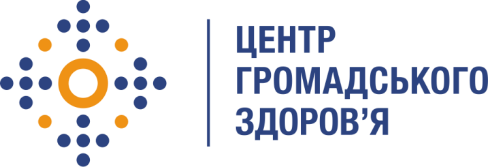 Державна установа«Центр громадського здоров’я Міністерства охорони здоров’я України» оголошує конкурс на відбір консультант для проведення візитів технічної допомоги з обласного рівня до закладів охорони здоров’я, що надають протитуберкульозну допомогу населенню  в рамках програми Глобального фонду для боротьби зі СНІДом, туберкульозом та малярією «Прискорення прогресу у зменшенні тягаря туберкульозу та ВІЛ-інфекції в Україні».Назва позиції: консультант для проведення візитів технічної допомоги з обласного рівня до закладів охорони здоров’я, що надають протитуберкульозну допомогу населенню Рівень зайнятості: частковаРегіон діяльності: Вінницька, Волинська, Дніпропетровська, Житомирська, Закарпатська, Запорізька, Івано-Франківська, Київська, Кіровоградська, Львівська, Миколаївська, Одеська, Полтавська, Рівненська, Сумська, Тернопільська, Харківська, Хмельницька, Херсонська, Черкаська, Чернівецька, Чернігівська областіІнформація щодо установи:Державна установа «Центр громадського здоров’я Міністерства охорони здоров’я України» (ЦГЗ) — санітарно-профілактичний заклад охорони здоров’я, головними завданнями якого є діяльність у галузі громадського здоров’я і забезпечення потреб населення шляхом здійснення епідеміологічного нагляду, виконання повноважень щодо захисту населення від інфекційних та неінфекційних захворювань, лабораторної діяльності, біологічної безпеки та біологічного захисту. ЦГЗ виконує функції головної установи Міністерства охорони здоров’я України у галузі громадського здоров’я та протидії небезпечним, особливо небезпечним, інфекційним та неінфекційним захворюванням, біологічного захисту та біологічної безпеки, імунопрофілактики, лабораторної діагностики інфекційних недуг, гігієнічних та мікробіологічних аспектів здоров’я людини, пов’язаних із довкіллям, національного координатора Міжнародних медико-санітарних правил, координації реагування на надзвичайні ситуації у секторі громадського здоров’яОсновні обов'язки:здійснення візиту в складі моніторингової команди регіонального протитуберкульозного закладу в заклади охорони здоров’я, що надають протитуберкульозну допомогу населенню;комплексна оцінка діяльності медичних закладів, що надають протитуберкульозну допомогу населенню в регіоні та надання рекомендацій закладам, щодо покращення заходів з подолання ТБ та досягнення індикаторів державних стратегій, Стандартів медичної допомоги «Туберкульоз»;впровадження міжсекторального підходу до подолання туберкульозу;підготовка комплексного звіту за результатами проведеного візиту технічної допомоги відповідно до форми, визначеної Центром.Вимоги до професійної компетентності:Вища освіта за напрямом медицина, громадське здоров’я, лікувальна справа;Вища освіта в галузі знань «Охорона здоров’я» /«Біологія»;Досвід роботи за фахом не менше 3-х років в сфері надання послуг з протидії туберкульозу у закладах охорони здоров’я, підпорядкованих МОЗ України.Знання національних стандартів/протоколів з питань виявлення, діагностики та лікування туберкульозу .Досвід в проведенні моніторингових візитів до закладів охорони здоров’я, що надають протитуберкульозну допомогу населенню, в складі моніторингової команди регіонального протитуберкульозного закладу (буде перевагою).Резюме мають бути надіслані електронною поштою на електронну адресу: vacancies@phc.org.ua. В темі листа, будь ласка, зазначте: «134-2024 консультант для проведення візитів технічної допомоги з обласного рівня до закладів охорони здоров’я, що надають протитуберкульозну допомогу населенню.Термін подання документів – до 07 березня 2024 року, реєстрація документів 
завершується о 18:00.За результатами відбору резюме успішні кандидати будуть запрошені до участі у співбесіді. У зв’язку з великою кількістю заявок, ми будемо контактувати лише з кандидатами, запрошеними на співбесіду. Умови завдання та контракту можуть бути докладніше обговорені під час співбесіди.Державна установа «Центр громадського здоров’я Міністерства охорони здоров’я України»  залишає за собою право повторно розмістити оголошення про вакансію, скасувати конкурс на заміщення вакансії, запропонувати посаду зі зміненими обов’язками чи з іншою тривалістю контракту.